GRAPHICS 10COMPOSITION COLLAGE #1THINK POSITIVE! (or NEGATIVE – they’re both good)Inspired/ripped-off from Chip Kidd’s “GO: a Kidd’s Guide to Graphic Design”)Take 2 sheets of coloured paper that are the same size.  Choose colours that contrast, either by hue or by value.  Cut one of the pieces of paper up into 6 separate rectangles of any size you want.Glue the shapes onto the other sheet of paper to create a composition that explores positive and negative space.  Overlap rectangles as much as you want or have them not touch at all.  Which colours become positive and which negative?  Can they be both?Try to create interesting shapes formed from each colour.Leave as much or little negative space as you want.Try to have the shapes balance themselves out on the page.Play around with different compositions until you find one that really interests you.  Feel free to take photos of intermediary steps so you can go back to ideas that worked.Do your designs tend to be symmetrical or asymmetrical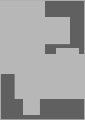 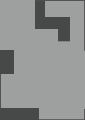 EVALUATION/5 presentation/5 Dynamic and balanced composition achieved.